POLA PENDIDIKAN AGAMA ISLAM TOKOH AGAMA (STUDI PADA MASYARAKAT TRANSMIGRASI) DI DESA LABULU-BULU KECAMATAN PARIGI KABUPATEN MUNA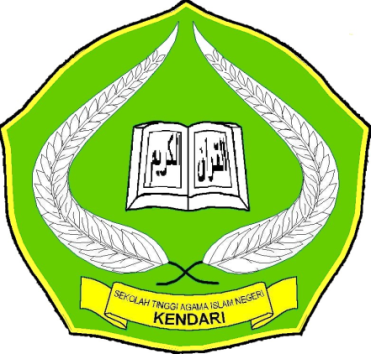 Skripsi Diajukan untuk Memenuhi Syarat-Syarat Mencapai Gelar Sarjana Pendidikan Islam Pada Program Studi Pendidikan Agama IslamOLEH SITTI  ELFIRAT08 01 01 01 063JURUSAN TARBIYAH SEKOLAH TINGGI AGAMA ISLAM NEGERI (STAIN)SULTAN QAIMUDDINKENDARI 2012